Публичный отчетО работе Малодербетовской местной организации Профсоюза за 2016 год. (20.12.2016г.)Уважаемые коллеги!Прошедший 2016 год Профсоюз  живет и работает под флагом Года правовой культуры в Профсоюзе. Все эти события оказали значительное воздействие на оживление, активизацию профсоюзной жизни.Позвольте, прежде всего, проинформировать вас об организационном состоянии организации.Малодербетовская районная организация Профсоюза работников народного образования и науки РФ насчитывает 448 членов профсоюза, что составляет 99%.	                             В ее составе:	- 15первичных профсоюзных  организаций.Численность первичных организаций вМалодербетовской районной организации Профсоюза(на 20.12.2016г.)100 % профсоюзное членство наблюдается в 8-ми школах, 4 дошкольных учреждениях, 1 –в других (Управление образования).  Имеют высокий, более 90% охват профсоюзным членством 2 первичные организаций – МКДОУ «Колокольчик», МКОУ ДОД.В большинстве организаций проводилась работа по приему в Профсоюз. В течение 2016 года в Профсоюз  было принято 20 чел.Одновременно в течение 2016 года из Профсоюза выбыло 5   чел., в том числе по собственному желанию: 1 человек- по МКДОУ «Колокольчик» (педагог-пенсионер, 4 человека- операторы котельной, не состоящие  в трудовых отношениях с работодателем.) В 2017году райком  Профсоюза планирует мотивировать данных работников по приему в Профсоюз.( Ранее операторы котельной были членами профсоюза, работая по трудовым договорам).Хорошим  мотивационным примером для работников Управления образования, стало восстановление на работе начальника РОО Бембеевой Е.А., ранее уволенной без учета мотивированного мнения профсоюзной организации.  Ее восстановление в должности  для многих  работающих в образовательных организациях района стало  показателем того,  что профсоюз  на деле может  защитить их права.Организационное укрепление районнойорганизации  Профсоюза           Организационная работа районной организации Профсоюза  была направлена на выполнение решений VII Съезда Профсоюза, VI республиканской отчётно-выборной профсоюзной  конференции.       В  соответствии с планом основных мероприятий  районной организации Профсоюза  было  проведено 2 пленарных заседания, на которых  были  определены задачи районной организации Профсоюза  по реализации  решений VII Cъезда Профсоюза и VI отчетно-выборной конференции, утверждены составы постоянных Комиссий при  Районном Комитете и  Смета доходов и расходов районной организации  Профсоюза на 2016 год. В течение года было проведено 4 заседания президиума районной  организации Профсоюза, на которых  рассмотрено более 20 вопросов, в том числе: подведены итоги  работы  районной организации  Профсоюза за прошедший год, рассмотрен  ход реализации постановления Пленума рескома «О задачах Калмыцкой республиканской организации Профсоюза работников народного образования и науки РФ по реализации  решений VII Cъезда Профсоюза и VI отчетно-выборной конференции Калмыцкой республиканской организации Профсоюза»,  утверждался план   основных мероприятий    райкома  профсоюза   на очередной год, итоги паспортизации первичных организаций Профсоюза,  а также рассматривались  вопросы награждения профсоюзных кадров и актива  и др.Важное место в работе райкома уделялось планированию собственной работы, а также планированию работы  первичных организаций. План  работы райкома, президиума размещался на  сайте райкома и направлялся в первичные  организации, производился анализ планов работы первичных организаций. В соответствии с  Дорожной  картой республиканской организации на 2016 год,  помесячно определившей основные  мероприятия на год,  райком профсоюза  также планирует  утвердить на президиуме райкома аналогичную Дорожную карту мероприятий  в 2017году.Также районный комитет  уделял  внимание работе постоянных комиссий, созданных при райкоме Профсоюза, что способствовало активизации  их работы.  Были  проведены заседания  комиссий.  Предметом обсуждения комиссии по общему образованию были вопросы оплаты труда с сентября 2016года. Проводилась работа по паспортизации  и проведению рейтингования  первичных организаций Профсоюза: на 1 декабря т.г. осуществлена паспортизация 11  организаций, не представили  паспорта 4 организаций  (см.таблицу деятельности первичных организаций).  В своих публичных отчетах первичные профсоюзные организации отчитались о своей работе: МКУ Управление образования: на учете состоит 20 членов профсоюза, что составляет 100% от числа работающих. Ее члены профсоюза приняли активное участие во всех районных мероприятиях, таких как: День победы, День пожилых людей, День Учителя и др.  На счету профкома также одно 1 судебное дело по восстановлению на работе незаконно уволенного заведующего отделом образования, решенное в пользу заявителя.Профсоюзная   организация   МБОУ СОШ №2,  имеющая  также  100%  профсоюзное членство, приняла участие в республиканском семинаре на  тему: «Соблюдение трудового законодательства по охране труда». Здесь активно работает контрольно-ревизионная комиссия, проводит проверки финансово-хозяйственной деятельности профсоюзной организации, члены коллектива приняли участие в районном  конкурсе «Учитель года-2016, в котором  учитель Буваева заняла 3 место. Также здесь активно работает комиссия по информационным вопросам: так в течение года регулярно  печатается информация  о работе профсоюзной организации в районной  газете «Степная новь».Однако выборным органам профсоюзной организации следует обратить внимание на  организационные вопросы, так,  на конец года не все члены профсоюза  обеспечены профсоюзными билетами.В профсоюзной организации Малодербетовской гимназии на учете состоят все 80работающих  гимназии. На счету профсоюзной организации такие мероприятия, как: «Профсоюзные уроки для старшеклассников» по правовому просвещению,  проводимые учителями  Ботиевой Б.Н. «Права и обязанности налогоплательщиков» (11 кл.),  »Правовая азбука ( 8 кл.), Цебековой Б.П. «Правовые основы гражданина РФ» (6 кл.) и др. Также проводятся здесь культурные досуги для членов профсоюза: «С любовью к женщине», «День защитника Отечества», «День Учителя», выезды на природу, турслет, капустник для педагогов «Любимым учителям посвящается». За  100% сохранение  профсоюзного членства  организация Профсоюза гимназии была награждена  райкомом  к  150 -летию гимназии  принтером.Профсоюзная организация МКДОУ»Колокольчик» насчитывает в своих рядах  37 работников  (99.3%),  1 чел. не состоит в профсоюзе.  Участие в акциях «Свеча памяти», «Знай свои права»,  в районном фестивале «Дружба народов», в районных праздниках «Цаган Сар», в конкурсе «Крылья памяти», в республиканском волонтерском движении (председатель профкома  Болдырева А.Э.), в республиканском конкурсе инфографики «Ваши права», в зональном семинаре «Пеликан» (Басанова), сотрудничество с районной газетой, открытие  профсоюзной страницы на сайте организации – делает профсоюзную организацию привлекательной почти для всех работающих  в ДОУ. В профсоюзной организации Ики- Бухусовской СОШ  все 27 работающих состоят в Профсоюзе.Организация интересна тем, что здесь в рамках Года правовой культуры учителем истории и обществознания Каруевой Н.И. проводятся  уроки для учеников и учителей. Имеется интернет- страничка профсоюза на сайте организации. Здесь активно работает контрольно-ревизионная комиссия, в 2016 году ею проведены 2 проверки. Особенно интересно проходят культурно-массовые мероприятия, информация о работе профсоюзной организации школы размещается регулярно  на страницах районной газеты.В Тундутовской СОШ. Также проводятся обучение молодых специалистов – уроки по правовым вопросам «Молодой специалист- гарантии и льготы»,  Имеется интернет- страница на сайте школы.В Плодовитенской СОШ, также 100%  профсоюзное членство. .Профком школы  держит на контроле выполнение  колдоговора, принимает участие в проверке соблюдения трудового законодательства, проводит  учебу «Пенсионные нововведения», «Правовой ликбез- для старшеклассников».Детская школьная организация «Возрождение» выпустила буклет «ВАШИ права».  Проведено  3 проверки КРК.МКДОУ №3 имеет также  100% членство (38 чел.). 1 проверка КРК. Медосмотры- частично оплачены.МКДОУ «Солнышко»29 работающих. 100% членство профсоюза Медосмотр - частично за свой счет  (1100 рублей за услуги ЦРБх27=28100рублей). Компенсация за оплату медосмотра- предоставление оплачиваемых отгулов на время карантина в учреждении от 1.5 до 2.5 дней. Оказывалась материальная  помощь детям Луганска, Малодербетовской гимназии на 150- летие. Принимает участие в республиканских смотрах-конкурсах: за участие в республиканском конкурсе инфографики «Ваши права» был получен  ценный подарок, за участие в республиканском конкурсе по охране труда заняли  3 место, за что  получили Благодарственное письмо Правительства РК. Имеется страница на сайте.МКДОУ  «Светлячок». 14 работающих, 100% членов профсоюза Публикации в районной газете о работе членов профсоюза. Участие в акциях «Свеча памяти», в районном фестивале «Дружба народов». Участие в районных праздниках «Цаган Сар», конкурс «Крылья памяти»(день победы). Проведение дня дошкольного работника.  Нет своей оргтехники. Есть своя страничка в интернете. Оказывается материальная помощь членам профсоюза. Систематически проходят профсоюзные заседания. Пройдена регистрации в Минтруде Коллективного договора.Оказывалась материальная  помощь детям Луганска. Имеется страница на сайте.МКОУ ДОД ДДТ и ДЮСШ. 14 работающих. 2 –по договорам ГПХ, не являются членами профсоюза. По вопросам профсоюзного членства, мотивации было  проведено 2 заня. Работа с молодёжью - одно из важнейших направлений деятельности районной организации. Это обусловлено тем, что именно она способна в значительной степени определить стабильное развитие и отрасли образования, и профсоюза в целом. В этой связи  районный комитет Профсоюза активно включился в проведение Года молодежи (2015г.), В рамках Года  молодежи  представители районной организации были участниками республиканского Форума  молодых педагогов. В 2016 году начал свою работу Совет молодых педагогов при районном комитете Профсоюза, возглавляемый Кевельдженовой А.В., которая смогла организовать деятельность молодых, неравнодушных ко всему новому молодых педагогов района. Однако,  в связи с переездом  Алтыны Викторовны на другое место жительства, Совет молодежи не работал в полную силу. Сейчас Совет возглавляет Фоменко Юлия Викторовна, которая активно включилась в деятельность республиканского молодежного Совета и планирует работу Совета на районном уровне.  Также в райкоме  Профсоюза состоялось открытие Года правовой культуры, под флагом которого работали членские организации Общероссийского Профсоюза образования в 2016 году. В текущем году райком активизировал правовое обучение членов профсоюза. В рамках  Школы профсоюзного актива  были проведены  районные семинары с профсоюзным активом, утверждены Планы проведения Года.Работа с профсоюзными кадрами и  активом.Обучение профсоюзного активаПрофсоюзный актив районной организации Профсоюза насчитывает 201 чел. В целях кадрового укрепления районной организации Профсоюза на заседании президиума райкома  был утвержден   резерв районной организации Профсоюза, внештатные  технические  и правовые инспекторы труда, внештатный корреспондент   районной  организации Профсоюза, Совет молодых педагогов района. В кадровый резерв организации вошли в основном  инициативные, творческие  профсоюзные активисты, пользующиеся авторитетом на местах.Большое внимание было уделено работе районной Школы профсоюзного актива (в дальнейшем - ШПА). В  Школах профсоюзного актива и  постоянно действующих семинарах всех уровней  в течение 2016г. было обучено свыше 30  членов профсоюза,  в их  числе  председатели  первичных организаций профсоюза, председатели  контрольно-ревизионных комиссий первичных  организаций.  Были обучены внештатные технический и правовой инспекторы труда,  уполномоченные лица по охране труда, председатель Советов молодых педагогов, внештатный корреспондент и казначей районной организации профсоюза на семинарах рескома ПрофсоюзаТакже в рамках работы ШПА в районе состоялся семинар для актива с участием  специалистов аппарата рескома профсоюза, специалистов  Минобразования и науки РК и КРИПКРО.  Также уделялось внимание и своевременному повышению квалификации  руководителя районной организации Профсоюза. В 2016гг. прошла курсы на семинарах  Профцентра «Гармония»    председатель райкома Т.Касьянова- в г.Казань.         Кроме того  молодые педагоги  района приняли участие в межрегиональном  профсоюзном форуме «Таир» в Марий Эл ( Э.Николаева).  2 представителя района   посетили Самарский клуб «Учитель Года» на Всероссийском семинаре «Конкурс профессионального мастерства «Учитель Года», как средство повышения квалификации педагоговКак правило, общение с профсоюзными активистами из других регионов, прохождение курсов квалификации  председателями местных организаций вносит новый импульс в их работу, заряжает свежими идеями, а  профсоюзные активисты, обученные на профсоюзных курсах и семинарах, впоследствии  принимают активное участие в жизни профсоюзных организаций.Выполняя   постановление  Исполкома Профсоюза №2-16 от 22 сентября 2015г.   профсоюзные организации района  включились в акцию  по регистрации членов Профсоюза на сайте государственных услуг с целью использования интернет-ресурса Российской общественной инициативы (РОИ) как инструмента выражения мнения Профсоюза по ключевым социально-экономическим вопросам в сфере образования. Всего зарегистрировано в РОИ  60  чел.  За активную общественную работу в Профсоюза производилось награждение профсоюзного актива, так,  были награждены:- Премией им.В.М.Яковлева, первого Председателя Общероссийского Профсоюза образования была награждена Касьянова Т.И.- председатель Малодербетовской местной организации Профсоюза.Кроме того, профсоюзные активисты района были поощрены почетными грамотами Общероссийского Профсоюза образования,  Федерации профсоюзов Калмыкии, Калмыцкого рескома Профсоюза.Райкомом Профсоюза проводилась планомерная работа по сохранению и развитию социального  партнерства.Следует сразу отметить, что, несмотря на прилагаемые усилия со стороны райкома профсоюза, в районе до сих пор не заключено Соглашение между Управлением образования и райкомом профсоюза.  Причина одна - отдел образования ликвидирован, проходит процесс перевода образовательных организаций в ведомство Управления образования, кроме того, причину мы также видим в нежелания руководителя отдела образования брать на себя определенные обязательства, которые  нужно будет выполнятьПочти во всех образовательных организациях  заключены  коллективные договоры, в них своевременно вносятся дополнения в связи с изменением законодательства, сохраняется тенденция норм и гарантий, предусмотренных законодательством, РеспубликанскимРайком профсоюза использует различные формы развития социального партнерства: проведение совместных семинаров с руководителями образовательных организаций и профсоюзного актива. Также с этой целью используются августовские педагогические  конференции, конкурсы профессионального мастерства и  другие площадки. Колдоговорами   установлены  порядок, условия  и размер оплаты труда работников, выплат компенсационного и стимулирующего характера,  материальной помощи работникам,  дополнительные отпуска   с сохранением заработной платы в случае свадьбы  работника или члена  его семьи, смерти члена семьи, проводы в армию, для работников с ненормированным рабочим днем¸ для работников, работающих во вредных условиях труда и др.В них также предусмотрены мероприятия, направленные на улучшение здоровья работников образования:обеспечение льготными путевками с 20% скидкой  для лечения и оздоровления членов профсоюза в санаториях Кавказских Минеральных вод, за 2015 год поправили здоровье по профсоюзным путевкам в  Малодербетовский р-н-2, оказание материальной помощи на лечение и операции;прохождение бесплатных медицинских осмотров, предоставление дополнительного отпуска за работу в течение года без больничных листов, первоочередная вакцинация работников образования от вирусных и инфекционных заболеваний и  др.Правозащитная деятельность, работа райкома Профсоюза по соблюдению законодательства по  охране  труда в образовательных организациях Малодербетовского районаРайкомом профсоюза проводится работа по соблюдению в образовательных организациях района законодательства по охране труда. Реализации данной задачи способствовали семинары для руководителей образовательных организаций и профсоюзного актива, которые проводились с участием технической инспекции труда Рескома профсоюза в Малодербетовском районе. В ходе семинаров были обучены и уполномоченные по охране труда профсоюзных организаций  во вопросам осуществления  профсоюзными  организациями  профсоюзного (общественного) контроля за соблюдением в  учреждениях законодательных и иных нормативно- правовых актов по охране труда.С целью проверки соблюдения законодательства по заключению трудовых договоров были проверены 4 образовательных организаций, в их  числе:   МКОУ ДОД «ДОМ детского творчества», МКОУ ДОД «ДЮСШ»,МКОУ»Плодовитенская СОШ», МКДОУ «Ромашка»В ходе проверки выявлены  такие  нарушения, как:• несвоевременно вносятся записи в трудовую книжку о приеме на работу,   •  работники не ознакомлены под роспись в приказах о приме на работуотсутствует уведомление работников об изменении условий трудового договоране выдаются на руки 2-е экземпляры трудового договоране заключен трудовой договор с совместителемв нарушении ст.57 ТК РФ не определены обязательные условия трудового договора. Всем образовательным организациям были выписаны представления, Выявленные нарушения устранены  в назначенные сроки. С целью проверки соблюдения законодательства при аттестации педагогических работников в целях подтверждения соответствия занимаемой должности была проведена тематическая проверка в следующих ОУ:МКДОУ «Баир», «Светлячок», «Солнышко»МКОУ «Тундутовская СОШ».Выявлены следующие нарушения:-отсутствуют графики проведения аттестаций, другие распорядительные акты в ОУ,-работники не ознакомлены под роспись с представлением работодателя,-отсутствует выписка из протокола аттестационной комиссии в личном деле работника,-не внесена запись в карточку Т-2 о прохождении аттестации на СЗД,-в 2х ОУ руководитель является председателем аттестационной комиссии на СЗД.Больше всего замечаний выявлено по МКОУ «Тундутовская СОШ».  Всем ОУ были выписаны представления. Частично представления устранены  по МКОУ «Тундутовская СОШ»., МКДОУ «Баир».МКДОУ «Светлячок», «Солнышко» замечания устранили своевременно.В соответствии с коллективными договорами в образовательных организациях  проводилась работа по созданию безопасных условий труда и созданию мер по предупреждению производственного травматизма, проведению бесплатных медосмотров, осуществлялась специальная оценка условий труда. Так, проведена СОУТ  в 2 организациях  (МКДОУ «Колокольчик, «Солнышко») с  охватом  16 рабочих мест. На этих рабочих местах занято 67 чел., из них 60 женщин.Однако   решению  вопросов охраны труда по-прежнему препятствует отсутствие финансирования на проведение  СОУТ, которая проводилась в образовательных организациях  в основном  за счет средств Фонда социального страхования.В настоящее время 8 школ, 3 детских сада , 2 учреждения дополнительного образования не провели СОУТ из-за отсутствия финансирования.Также следует отметить имеющиеся нарушения в процедуре прохождения  медосмотра, который проходит за счет работников.  Общая сумма задолженности перед работающими составляет  101420 руб. Информационная работа Малодербетовской   районной организации  Профсоюза осуществлялась в соответствии с целями и задачами, определенными  Уставом Профсоюза и задачами, поставленными  VII Съездом Профсоюза.Райком Профсоюза проводил работу по созданию в районной организации  единого информационного пространства:  председатели первичных организаций имеют личные электронные адреса или пользуются электронной почтой организации по месту работы.  Значительное внимание было уделено работе  по созданию сайта райкома Профсоюза. В настоящее время сайт районной организации  работает, в нем размещаются методические материалы, документы по основным направлениям профсоюзной деятельности, обновляется новостная лента. Периодически публикуется информация о работе профсоюзных комитетов, о новых документах в сфере образования, о результатах защиты членов Профсоюза через соглашения, коллективные договоры и другие материалы. Все первичные  организации имеют возможность направлять информацию для размещения своих материалов на сайте райкома  Профсоюза. Проводится работа по созданию профсоюзных сайтов или страничек на сайтах образовательных организаций. По состоянию на 1 декабря 2016 года имеют свои  страницы на сайтах ОО  9 профсоюзных организаций.  В целях  ознакомления с деятельностью профсоюза, оперативного доведения информации до всех членов профсоюза о своей  деятельности, райком Профсоюза активно использует ресурсы печатного органа республиканской организации «Партнерство через понимание». Газета ежемесячно направляется во все местные и первичные организации, а также руководителям органов управления образованием. Информационные подборки из новостей профсоюзной жизни публикуются в печатных изданиях  Малодербетовского  района. Все  первичные профсоюзные организации были обеспечены необходимыми нормативно-правовыми документами, им регулярно направлялись постановления выборных органов Общероссийского Профсоюза образования, рескома, райкома  Профсоюза, правовые и законодательные акты РФ и Республики Калмыкия, рекомендации по различным направлениям деятельности  Профсоюза. Так, в 2016 г. все первичные организации получили  Устав Профсоюза, Общее положение о первичной профсоюзной организации,  Положение «О порядке уплаты, распределения, учета членских профсоюзных взносов в Профсоюзе работников народного образования и науки РФ» и др. материалы.Вместе с тем, не во всех профсоюзных организациях регулярно проводятся собрания, нарушается регулярность проведения заседаний профсоюзного комитета, вопросы, рассматриваемые на профсоюзных комитетах в основном, касаются распределения денежных средств.Необходимо также подумать о приобретении  своей оргтехники (МДОУ «Колокольчик»).Нерешенным остается вопрос прохождения медицинских осмотров за счет работодателя.Все эти и другие вопросы необходимо решать профсоюзным комитетам. 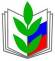 ПРОФСОЮЗ РАБОТНИКОВ НАРОДНОГО ОБРАЗОВАНИЯ И НАУКИРОССИЙСКОЙ ФЕДЕРАЦИИ(ОБЩЕРОССИЙСКИЙ ПРОФСОЮЗ ОБРАЗОВАНИЯ)МАЛОДЕРБЕТОВСКАЯ РАЙОННАЯ ОРГАНИЗАЦИЯРАЙОННЫЙ КОМИТЕТ ПРОФСОЮЗАПРОФСОЮЗ РАБОТНИКОВ НАРОДНОГО ОБРАЗОВАНИЯ И НАУКИРОССИЙСКОЙ ФЕДЕРАЦИИ(ОБЩЕРОССИЙСКИЙ ПРОФСОЮЗ ОБРАЗОВАНИЯ)МАЛОДЕРБЕТОВСКАЯ РАЙОННАЯ ОРГАНИЗАЦИЯРАЙОННЫЙ КОМИТЕТ ПРОФСОЮЗА «21» декабря 2016г. «21» декабря 2016г.№4                                   с.Малые Дербеты